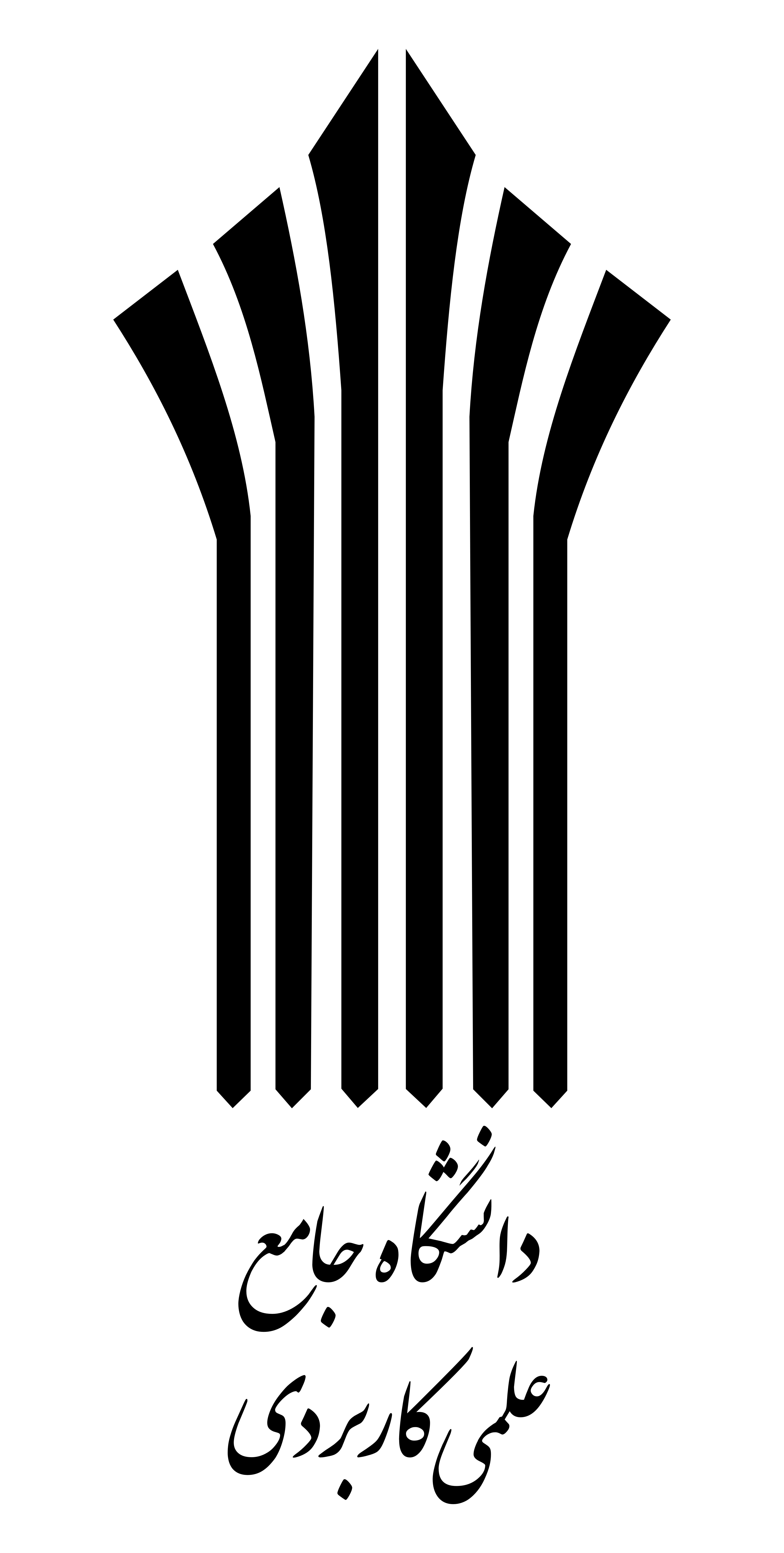 دانشگاه علمی کاربردی مرکز فرهنگ و هنر13 تهرانفرم شرکت در مسابقه*نام:                                                                        *نام خانوادگی: *شماره شناسنامه:                                                        *تاریخ تولد   :     /    /      *شماره ملی:*رشته تحصیلی:                                                          * مقطع:                                                     * دانشگاه : شغل:*تلفن همراه:*تلفن:*پست الکترونیکی:ردیفعنوان عکستاریخ ثبتمکان ثبتموضوع عکسنوع دوربین123